11. 9. – 15. 9. 2023 	Učivo 1.CVysvětlivky:UC = pracovní sešit Uvolňovací cviky (sešit je oboustranný, zatím se věnujeme uvolňovacím cvikům, číslicím se budeme věnovat později)ŽA = pracovní sešit Živá abecedaSprávný úchop tužky:https://www.youtube.com/watch?v=hui7PmQ7gzEhttps://www.youtube.com/watch?v=nQQyQUVSqh4Uvolnění ruky před psaním: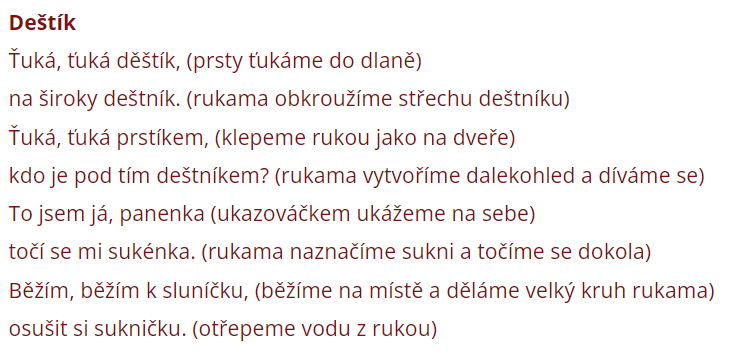 



















Správné sezení při psaní:Sedíme na celé ploše židle, neopíráme se o opěradlo, nohy jsou zapřené v podlaze (stabilita), lokty jsou opřené o stůl, sešit lehce nakloníme (zvlášť až budeme psát do řádků), narovnáme se a nezapomeneme na uvolněnou ruku a lehký pohyb po papíru.K připomenutí správné hygieny psaní můžeme zopakovat básničku:

Teď se pěkně posadíme, 
sešit správně nakloníme. 
Nohy opřem do podlahy, 
ať jsou krásné rovné tahy. 
Copak ještě uděláme? Hlavu pěkně narovnáme. 
Než začneme krásně psát, 
můžeme se usmívat.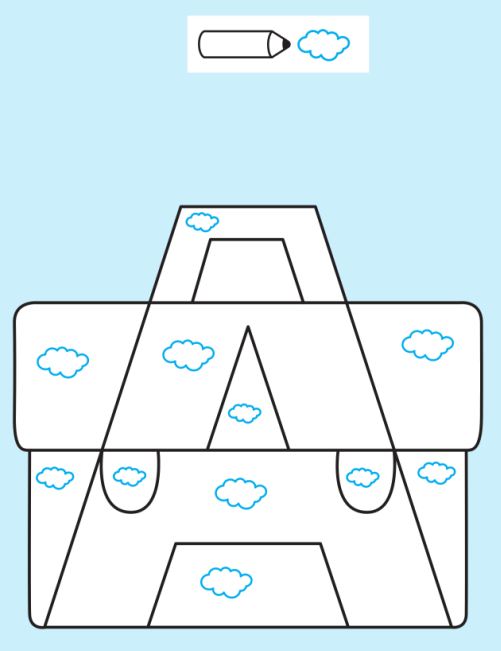 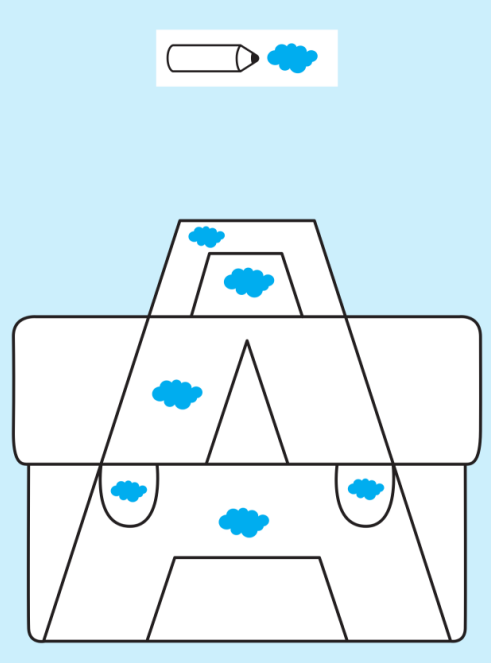 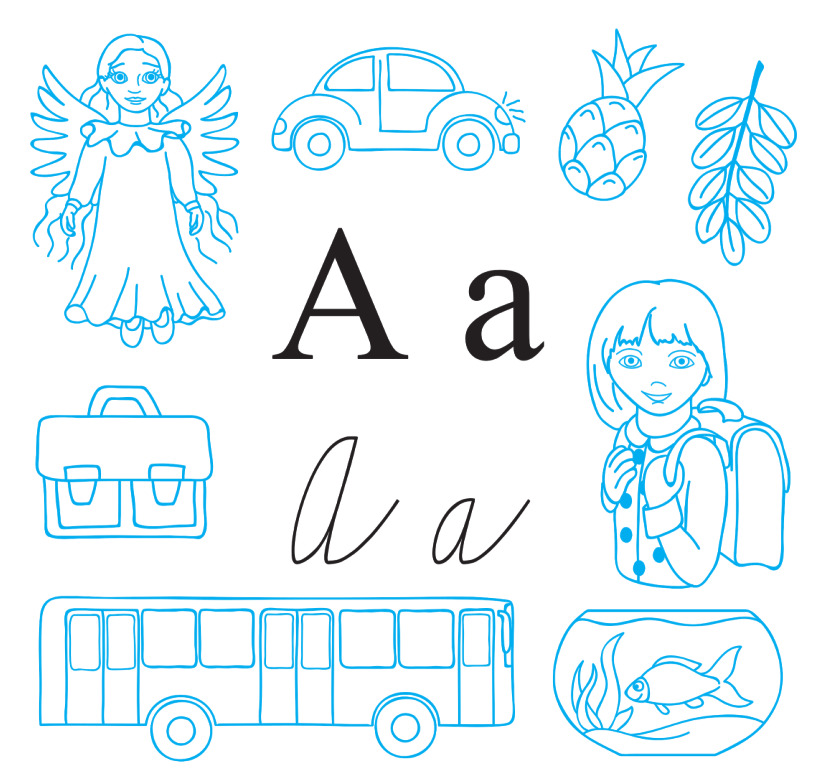 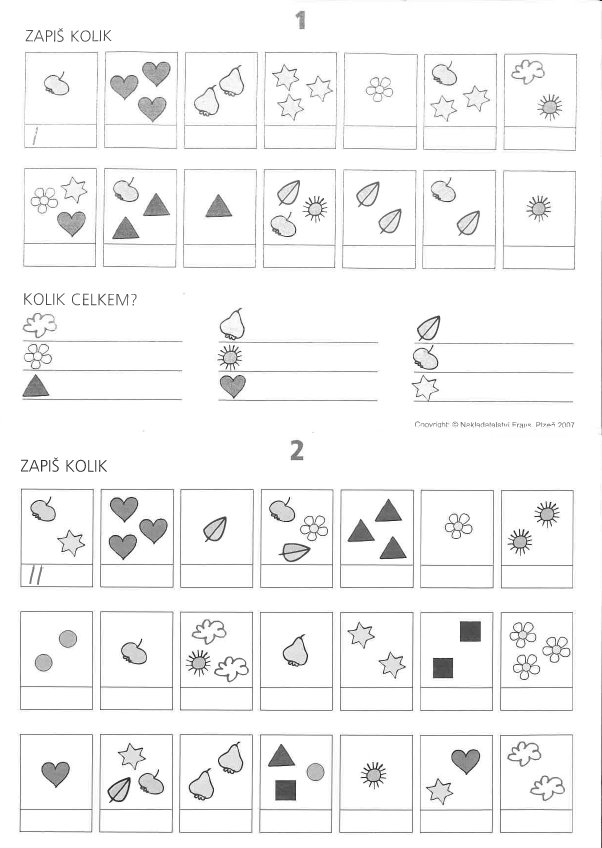 DenPředmětUčivo (pracovní sešit)DÚPO(11. 9.)ČJŽA str. 3/2 – V myšlenkové mapě vybíráme, co si vezmu do školy.Ve dvojicích tvoří vlastní myšlenkovou mapu, co ve škole potřebují (obrázkovou, textovou pokud to zvládnou)ŽA str. 4 – Vyvození písmene A, cv. 1 – čteme báseň (trénink paměti, výslovnosti), vyhledávání a zakroužkování písmene APracovní list A – vybarvujeme písmeno A, pojmenováváme obrázky začínající A, případně doplňujeme dalšíMPracovní list – procvičení zápisu počtu všech předmětů (lze čárkou, puntíkem, číslem)PS str. 6/2 – propojení rytmu a pohybu, tleskáme v každém verši 2x PS str. 6/3 – rozdělení předmětů čarou podle spodního řádku (zprvu dramatizace ve třídě, poté v sešitu)
Rychlíci tvoří vlastní úlohy na vedlejší straně (případně jako dobrovolný DÚ)Dobrovolný úkol – dokončení pracovního listu. Kdo ho ve škole dokončil, odevzdával ho na kontrolu mě.ČJPS UC str. 3 – Uvolnění ruky a ramenního kloubu, procvičení správného úchopu tužky a správné sezení při psaníŽA str. 4/2 – Sluchová analýza písmene A, slova mající A na začátku
sv. 3 – Zrakové vnímání – přečteme dle obrázku, označíme všechna A barevněSeznámení se školním řádem – doplnění u chybějících žáků